      Make a Splash                                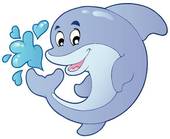 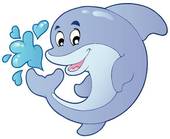             And Volunteer   at DarePlease PRINT your information and mark the areas where you would like to help. You will be contacted by a committee member who will give you more information and specific dates and times.Please return this form to your child’s teacher as soon as possible. THANK YOU!Name: _______________________________Email:__________________________________Name: _______________________________Email:__________________________________Phone numbers: (h) __________________________(c) ________________________________Committees that need assistance during the school year.Cut and Paste – Tuesday mornings 9-11 to do material prep work for the teachers.Dance of the Decades – Help with setup/takedown, running games, etc.Hospitality – This committee host staff events including breakfasts, luncheons, and snacks throughout the year. Volunteers are needed to donate food and help with the set up/takedown. Movie Night – Help with setup/takedown, check in, concessions, and serving food.Skate Dates (K-2) & (3-5) – Check kids in and out, sell concessions, help kids put on skates or roller blades, and help maintain a safe environment. Spell-a-thon (Oct/Nov) – Help will be needed with collection of pledge folders, grading of tests on Test Day, and distributing prizes.Trunk-n-Treat – Volunteers can help by decorating a trunk, setup/takedown, checking kids in, or selling concessions. Book Fair – Help with setup/takedown and assist students in book selections. The school hosts both a fall and spring book fair. Thanks in advance for your involvement. These fun events and committees would not be possible without the help of our dedicated volunteers.